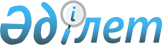 Об установлении квоты рабочих мест для трудоустройства лиц, освобожденных из мест лишения свободы по Кобдинскому району на 2023 годПостановление акимата Кобдинского района Актюбинской области от 19 декабря 2022 года № 398
      В соответствии с подпунктом 9) статьи 7 Закона Республики Казахстан "О занятости населения" и с приказом Министра здравоохранения и социального развития Республики Казахстан № 412 "Об утверждении Правил квотирования рабочих мест для трудоустройства граждан из числа молодежи, потерявших или оставшихся до наступления совершеннолетия без попечения родителей, являющихся выпускниками организаций образования, лиц, освобожденных из мест лишения свободы, лиц, состоящих на учете службы пробации", зарегистрированного в Реестре государственной регистрации нормативных правовых актов за № 13898, акимат Кобдинского района ПОСТАНОВЛЯЕТ:
      1. Установить квоту рабочих мест по Кобдинскому району на 2023 год в разрезе организаций независимо от организационно-правовой формы и формы собственности для трудоустройства лиц, освобожденных из мест лишения свободы, согласно приложению.
      2. Государственному учреждению "Кобдинский районный отдел занятости и социальных программ" в установленном законодательством Республики Казахстан порядке обеспечить:
      1) в течение двадцати календарных дней со дня подписания настоящего постановления направление его копии в электронном виде на государственном и русском языках в филиал республиканского государственного предприятия на праве хозяйственного ведения "Институт законодательства и правовой информации Республики Казахстан" Министерства юстиции Республики Казахстан по Актюбинской области для официального опубликования и включения в Эталонный контрольный банк нормативных правовых актов Республики Казахстан;
      2) размещение настоящего постановления на интернет-ресурсе акимата Кобдинского района после его официального опубликования.
      3. Контроль за исполнением настоящего постановления возложить на курирующего заместителя акима Кобдинского района.
      4. Настоящее постановление вводится в действие с 1 января 2023 года. Квота рабочих мест для трудоустройства освобожденных из мест лишения свободы в Кобдинском районе на 2023 год
      Сноска. Приложение – в редакции постановления акимата Кобдинского района Актюбинской области от 03.04.2023 № 78 (вводится в действие с 01.01.2023).
					© 2012. РГП на ПХВ «Институт законодательства и правовой информации Республики Казахстан» Министерства юстиции Республики Казахстан
				
      Аким района 

Б. Кулов
Приложение к постановлению 
акимата Кобдинского района 
от "19" декабря 2022 г. № 398
№
Название организаций
Работа перечислить количество людей
Размер квоты (% от списка сотрудников)
Размер квоты (% от списка сотрудников)
Количество рабочих мест (ед.)
Тип обслуживания
Требуемая профессия
№
Название организаций
Работа перечислить количество людей
%
человек
Количество рабочих мест (ед.)
Тип обслуживания
Требуемая профессия
1
Государственное коммунальное предприятие "Кобда Су"
40
2
1
1
Сбор, очистка и распределение воды
рабочий
2
ТОО "Кобда жер"
15
2
1
1
Сельское хозяйство
рабочий
3
АО "КазТрансГазАймак"
30
2
1
1
Газораспределительная, ремонтная деятельность
рабочий